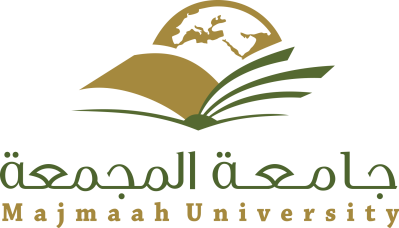 ( يرسل النموذج بعد تعبئته إلى بريد إدارة الكراسي البحثية: vpgssr@mu.edu.sa)أولاً: معلومات عن الكرسيالتعريف بالكرسي:أولاً: معلومات عن الكرسيالتعريف بالكرسي:أولاً: معلومات عن الكرسيالتعريف بالكرسي:أولاً: معلومات عن الكرسيالتعريف بالكرسي:أولاً: معلومات عن الكرسيالتعريف بالكرسي:أولاً: معلومات عن الكرسيالتعريف بالكرسي:أولاً: معلومات عن الكرسيالتعريف بالكرسي:رؤية الكرسي:رؤية الكرسي:رؤية الكرسي:رؤية الكرسي:رؤية الكرسي:رؤية الكرسي:رؤية الكرسي:رسالة الكرسي:رسالة الكرسي:رسالة الكرسي:رسالة الكرسي:رسالة الكرسي:رسالة الكرسي:رسالة الكرسي:أهداف الكرسي: أهداف الكرسي: أهداف الكرسي: أهداف الكرسي: أهداف الكرسي: أهداف الكرسي: أهداف الكرسي: أهمية الكرسي بالنسبة للجامعة: أهمية الكرسي بالنسبة للجامعة: أهمية الكرسي بالنسبة للجامعة: أهمية الكرسي بالنسبة للجامعة: أهمية الكرسي بالنسبة للجامعة: أهمية الكرسي بالنسبة للجامعة: أهمية الكرسي بالنسبة للجامعة: أهمية الكرسي بالنسبة للمجتمع: أهمية الكرسي بالنسبة للمجتمع: أهمية الكرسي بالنسبة للمجتمع: أهمية الكرسي بالنسبة للمجتمع: أهمية الكرسي بالنسبة للمجتمع: أهمية الكرسي بالنسبة للمجتمع: أهمية الكرسي بالنسبة للمجتمع: مجالات الكرسي:مجالات الكرسي:مجالات الكرسي:مجالات الكرسي:مجالات الكرسي:مجالات الكرسي:مجالات الكرسي:خطة عمل الكرسي:خطة عمل الكرسي:خطة عمل الكرسي:خطة عمل الكرسي:خطة عمل الكرسي:خطة عمل الكرسي:خطة عمل الكرسي:الخطة الزمنية للكرسي:الخطة الزمنية للكرسي:الخطة الزمنية للكرسي:الخطة الزمنية للكرسي:الخطة الزمنية للكرسي:الخطة الزمنية للكرسي:الخطة الزمنية للكرسي:النتائج المتوقعة للكرسي:النتائج المتوقعة للكرسي:النتائج المتوقعة للكرسي:النتائج المتوقعة للكرسي:النتائج المتوقعة للكرسي:النتائج المتوقعة للكرسي:النتائج المتوقعة للكرسي:ثانياً: الاحتياجات البشرية والماديةالموارد البشرية : يحتاج الكرسي للتاليثانياً: الاحتياجات البشرية والماديةالموارد البشرية : يحتاج الكرسي للتاليثانياً: الاحتياجات البشرية والماديةالموارد البشرية : يحتاج الكرسي للتاليثانياً: الاحتياجات البشرية والماديةالموارد البشرية : يحتاج الكرسي للتاليثانياً: الاحتياجات البشرية والماديةالموارد البشرية : يحتاج الكرسي للتاليثانياً: الاحتياجات البشرية والماديةالموارد البشرية : يحتاج الكرسي للتاليثانياً: الاحتياجات البشرية والماديةالموارد البشرية : يحتاج الكرسي للتاليمشرف على الكرسيمشرف على الكرسيمشرف على الكرسيأستاذ الكرسيأستاذ الكرسيأستاذ الكرسياللجنة العلمية للكرسي وتتكون مناللجنة العلمية للكرسي وتتكون مناللجنة العلمية للكرسي وتتكون منلجنة إدارة شؤون الكرسي وتتكون منلجنة إدارة شؤون الكرسي وتتكون منلجنة إدارة شؤون الكرسي وتتكون منالموارد المالية: يحتاج الكرسي للتاليالموارد المالية: يحتاج الكرسي للتاليالموارد المالية: يحتاج الكرسي للتاليالموارد المالية: يحتاج الكرسي للتاليالموارد المالية: يحتاج الكرسي للتاليالموارد المالية: يحتاج الكرسي للتاليالموارد المالية: يحتاج الكرسي للتاليمقر للجنة كرسي البحث والموظفين يشمل:مقر للجنة كرسي البحث والموظفين يشمل:مقر للجنة كرسي البحث والموظفين يشمل:مقر للجنة كرسي البحث والموظفين يشمل:الميزانية المالية المقدرة لدعم الكرسي:الميزانية المالية المقدرة لدعم الكرسي:الميزانية المالية المقدرة لدعم الكرسي:الميزانية المالية المقدرة لدعم الكرسي:ثالثاً: معلومات عن الممول المقترح ( إن وجد) وآليات الاتصال به ثالثاً: معلومات عن الممول المقترح ( إن وجد) وآليات الاتصال به ثالثاً: معلومات عن الممول المقترح ( إن وجد) وآليات الاتصال به ثالثاً: معلومات عن الممول المقترح ( إن وجد) وآليات الاتصال به ثالثاً: معلومات عن الممول المقترح ( إن وجد) وآليات الاتصال به ثالثاً: معلومات عن الممول المقترح ( إن وجد) وآليات الاتصال به ثالثاً: معلومات عن الممول المقترح ( إن وجد) وآليات الاتصال به الاسم مسبوقاً بصفتهالاسم مسبوقاً بصفتهرقم الهاتفرقم الهاتفرقم الجوالرقم الجوالرابعاً: معلومات عن مقدم مقترح الكرسي رابعاً: معلومات عن مقدم مقترح الكرسي رابعاً: معلومات عن مقدم مقترح الكرسي رابعاً: معلومات عن مقدم مقترح الكرسي رابعاً: معلومات عن مقدم مقترح الكرسي رابعاً: معلومات عن مقدم مقترح الكرسي رابعاً: معلومات عن مقدم مقترح الكرسي الاســــــــــــمالدرجة العلميةالوظيفة ومكانهاالـعـنــــــوانرقم الهاتف أو الجوالالبريد الإلكتروني